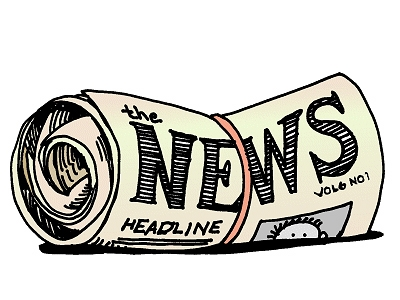 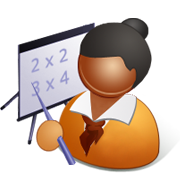 IntroductionPeople all around the world read newspapers. You can stay up-to-date reading the daily newspaper, but that's not all. There are different columns in a newspaper which give you some advice, let you know about other people's opinions and even let you, the reader, express your own opinion.In the following task you will learn about the different sections of a newspaper, write your own column and, finally, createyour own newspaper.Teacher's Checklist and Evaluation ChartIntroductionThe TaskThe processTeacher's checklistConclusionUseful LinksStage No.Points EvaluatedMax PointsGrade1.Fill in the 1st chart(Newspaper Columns)202. Write your articles(Points will be given to the reporters)1. content (relevance/ creativity)2. length3. grammar(tense/word order/ articles)4. spelling202. Write your articles(Points will be given to the reporters)1. content (relevance/ creativity)2. length3. grammar(tense/word order/ articles)4. spelling52. Write your articles(Points will be given to the reporters)1. content (relevance/ creativity)2. length3. grammar(tense/word order/ articles)4. spelling102. Write your articles(Points will be given to the reporters)1. content (relevance/ creativity)2. length3. grammar(tense/word order/ articles)4. spelling53. Editing(Points will be given to the editor)1. The order of the columns and the layout in general makes sense. 2. The editorial is well written. (content, length, grammar, spelling)203. Editing(Points will be given to the editor)1. The order of the columns and the layout in general makes sense. 2. The editorial is well written. (content, length, grammar, spelling)204. Presentation in class. 1. All the members of the group have read each other's column. 2. A student from the group gave a report about the group's work.3. Presentation was clear and lively.54. Presentation in class. 1. All the members of the group have read each other's column. 2. A student from the group gave a report about the group's work.3. Presentation was clear and lively.54. Presentation in class. 1. All the members of the group have read each other's column. 2. A student from the group gave a report about the group's work.3. Presentation was clear and lively.205. Peer Assessment10Total100המרכיבהנושאהסברפירוטמרכיב1 מסגרת היחידהכותרת יחידת הלימודכותרת יחידת הלימודNewspapersמרכיב1 מסגרת היחידהמקצוע, תחום ונושאמקצוע, תחום ונושאאנגליתספר לימוד: Essential Links / ECB פרק 3 -  In The Newsמרכיב1 מסגרת היחידהרקע כללי/רציונלרקע כללי/רציונלבחרנו בנושא מכיוון שהוא קשור לפרק בספר הלימוד, אך הוא רלוונטי בכל שלב בתהליך הלמידה. התלמידים נחשפים לחומר אותנטי מצד אחד ומשלבים א כישורי הכתיבה שרכשו מצד שני. עבודה זו מקבלת ערך מוסף כאשר התלמידים מחפשים מידע עדכני ברשת וחשופים לסוגים שונים של עיתונים.תהליך העבודה המתוקשב מדמה באופן אותנטי עבודת צוות במאה-21.מרכיב1 מסגרת היחידהקהל היעדקהל היעדכיתה ז' ומעלהמרכיב1 מסגרת היחידהמטרות היחידה: מטרות בתחום התוכן, כתיבת עיתון קבוצתי המכיל מדורים שוניםשימוש אותנטי בדקדוקמרכיב1 מסגרת היחידהמטרות היחידה: מטרות בקידום תהליכי הלמידה והחשיבהפיתוחלומדעצמאי, עבודתצוותהמנוהלתע"יתלמידנבחר, עבודהבזוגות, שיפורמיומנותהכתיבה, הערכתעמיתים, מרכיב1 מסגרת היחידהמטרות היחידה: מטרות בתחום התקשוב ואוריינות המידעאיסוף וארגון מידע מאתרים באינטרנט, עבודה עם תוכנת עריכה (Publisher), עבודה ב-Word, העלאת חומר לאתר, התלמידיזההקישוריםוידעלהשתמשבהםבהתאםלצרכיו,  מרכיב1 מסגרת היחידהמטרות היחידה: מטרות אחרותהצגתהעיתוןבכיתה (כלתלמידמציגחלקשנכתבע"יתלמידאחר)מרכיב1 מסגרת היחידהמסגרת הזמןמסגרת הזמןכ-5 שיעוריםמרכיב1 מסגרת היחידההאמצעים הטכנולוגייםהאמצעים הטכנולוגייםישצורךבחיבורלרשת, מקרןומחשביםאישיים. מרכיב1 מסגרת היחידההסביבה המקוונת המלווה את השיעורהסביבה המקוונת המלווה את השיעוראתר בית-הספר והפורום הכיתתיhttp://www.schooly.co.il/makifh/מרכיב 2  תוכן היחידהידע קודם, הקנייה ויישוםידע קודם, הקנייה ויישוםידעקודםנדרש:כתיבת משפטים נכונים באנגלית תוך שימוש בהווה ועבר פשוט.עבודה נכונה ב- Wordהקנייה ע"י המורה:הסבר ע למבנה כללי שלעיתון, החשיבות בעבודתצוות ועמידה בלוח-זמנים. לימוד עצמי  של שימוש ב- publisherמרכיב 2  תוכן היחידהמודל הפעילות/התוצרמודל הפעילות/התוצרחקרשתמרכיב 2  תוכן היחידההפתיח למשימההפתיח למשימההתלמידים מרכיבים עיתון פרי עטם, לאחר שבדקו כיצד בנוי עיתון אמיתי. הם אמורים לחוש על קצה המזלג מהי עבודתו של עיתונאי. מרכיב 2  תוכן היחידהמטלות משימה ראשונהאיסוף מידע והשלמת טבלה–מהם הטורים השונים בעיתון. מרכיב 2  תוכן היחידהמטלות משימה שנייהחלוקת העבודה בצוות וקביעת לו"זמרכיב 2  תוכן היחידהמטלות משימה שלישיתכתיבת טיוטה ראשונית של המאמר–בזוגותמרכיב 2  תוכן היחידהמטלות משימה רביעיתצפייה בהסבר על תוכנת ה-Publisherמרכיב 2  תוכן היחידהמטלות משימה חמישיתעריכת העיתוןמרכיב 2  תוכן היחידהמטלות משימה שישיתהעלאת העיתון לפורום והצגת התוצרים בכיתהמרכיב 2  תוכן היחידהמטלות משימה שביעיתהערכת עמיתיםמרכיב 2  תוכן היחידהתוצריםהתוצר המסכם: כתיבת העיתוןו במדורים שונים, ע"פ בחירת התלמידים. וכן מאמר מערכת הנכתב ע"י עורך העיתון. הצגת העיתון בפני הכיתה. מרכיב 2  תוכן היחידהתוצריםתוצר ביניים 1השלמת טבלה ובה מידע למדורי העיתון השונים. מרכיב 2  תוכן היחידהתוצריםתוצר ביניים 2כתיבת טיוטה ראשונית של המאמר ושליחתו לחבר בקבוצה שיקרא אותו ויתקן טעויות. מקורות מידעמקור מידע 1eHow – Types of Newspaper Columnshttp://www.ehow.com/list_5959633_types-newspaper-columns.htmlמקורות מידעמקור מידע 2YouTube – How to Use Microsoft Publisher http://www.youtube.com/watch?v=SN8dDf6_9I0&feature=relatedמקורות מידעמקור מידע 3עיתון לדוגמאhttp://www.youtube.com/watch?v=SN8dDf6_9I0&feature=relatedמרכיב 3 תהליך הלמידהמבנה היחידה ומהלך הלימודמבנה היחידה ומהלך הלימודמרכיב 3 תהליך הלמידהארגון הלומדיםארגון הלומדיםהמשימה הראשונה הינה עבודה יחידנית. לאחר מכן, הכיתה תחולק לשתי קבוצות עבודה כאשר כל קבוצה תייצר עיתון משלה. בתוך הקבוצה, התלמידים יתחלקו לזוגות, כאשר כל זוג יכתוב טור אחד. בנוסף, יתמנה עורך לעיתון.  מרכיב 3 תהליך הלמידהמענה לשונות הלומדיםמענה לשונות הלומדיםלאחר החלוקה לקבוצות, התלמידים מתחלקים לזוגות. עדיף שיווצרו זוגות של תלמידים ברמות שונות כך שתלמיד חזק יוכל לסייע לתלמיד שמתקשה. לעורך יש תפקיד כפול–הוא אחראי על ארגון הכתבות, עמידה בלו"ז וכתיבת מאמר המערכת. התלמידים יכולים לבחור נושאים וסגנונות כתיבה בהתאם להעדפה אישית.מרכיב 3 תהליך הלמידהתקשורת וירטואליתתקשורת וירטואליתהתלמידים יכולים לקבל את עזרת המורה בכיתה ובדוא"ל. בנוסף, הם יכולים להתייעץ עם חבריהם לקבוצה, בכיתה, בטלפון או בדוא"ל, לבחירתם.  משימה ראשונה: עבודה יחידנית והגשת הטבלה בדוא"ל למורה לבדיקה. משימה שנייה: פגישת צוות בכיתה במהלך שיעור. משימה שלישית: כתיבת הטיוטה בזוגות ולאחר מכן העברה לזוג נוסף לבדיקה, מה שמחייב את התלמידים לקרוא עבודות שלאחרים. ניתן לביצוע בדוא"ל או google docsמשימה רביעית: עבודה עצמאית בבית. משימה חמישית: פגישת צוות בכיתה במהלך שיעור. משימה שישית: העלאה לאתר והצגה בכיתה. חלק מהציון שניתן לקבוצה ניתן על הפרזנטציה.משימה שביעית: תלמידים מהקבוצה המקבילה מעריכים את העבודה של חבריהם לכיתה. את הערכתם הם שולחים למורה בדוא"ל. 